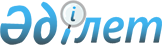 Об установлении объема субсидий по районам и городам на 2017 год
					
			С истёкшим сроком
			
			
		
					Постановление акимата Южно-Казахстанской области от 16 июня 2017 года № 162. Зарегистрировано Департаментом юстиции Южно-Казахстанской области 21 июня 2017 года № 4127. Срок действия постановления - до 1 января 2018 года
      В соответствии с пунктом 2 статьи 27 Закона Республики Казахстан от 23 января 2001 года "О местном государственном управлении и самоуправлении в Республике Казахстан", приказом Заместителя Премьер-Министра Республики Казахстан – Министра сельского хозяйства Республики Казахстан от 27 января 2017 года № 29 "О внесении изменения в приказ исполняющего обязанности Министра сельского хозяйства Республики Казахстан от 27 февраля 2015 года № 4-3/177 "Об утверждении Правил субсидирования повышения урожайности и качества продукции растениеводства, стоимости горюче-смазочных материалов и других товарно-материальных ценностей, необходимых для проведения весенне-полевых и уборочных работ, путем субсидирования производства приоритетных культур и стоимости затрат на возделывание сельскохозяйственных культур в защищенном грунте", зарегистрированного в Реестре государственной регистрации нормативных правовых актов за № 14780, акимат Южно-Казахстанской области ПОСТАНОВЛЯЕТ:
      1. Установить по районам и городам:
      1) объем субсидий на повышение урожайности и качества продукции растениеводства, удешевление стоимости горюче-смазочных материалов и других товарно-материальных ценностей, необходимых для проведения весенне-полевых и уборочных работ, путем субсидирования производства приоритетных культур в Южно-Казахстанской области согласно приложению 1 к настоящему постановлению;
      2) объем субсидий с объем субсидий стоимости затрат на возделывание сельскохозяйственных культур в защищенном грунте согласно приложению 2 к настоящему постановлению.
      2. Государственному учреждению "Аппарат акима Южно-Казахстанской области" в порядке, установленном законодательными актами Республики Казахстан, обеспечить:
      1) направление настоящего постановления на официальное опубликование в периодических печатных изданиях, распространяемых на территории Южно-Казахстанской области и в Эталонном контрольном банке нормативных правовых актов Республики Казахстан;
      2) размещение настоящего постановления на интернет-ресурсе акимата Южно-Казахстанской области.
      3. Настоящее постановление вводится в действие со дня его официального опубликования.
      4. Контроль за исполнением настоящего постановления возложить на заместителя акима области Джамалова Б.С. Объем cубсидий на повышение урожайности и качества продукции растениеводства, удешевление стоимости горюче-смазочных материалов и других товарно-материальных ценностей, необходимых для проведения весенне-полевых и уборочных работ, путем субсидирования производства приоритетных культур в Южно-Казахстанской области Объем субсидий стоимости затрат на возделывание сельскохозяйственных культур в защищенном грунте
					© 2012. РГП на ПХВ «Институт законодательства и правовой информации Республики Казахстан» Министерства юстиции Республики Казахстан
				
      Аким области

Ж.Туймебаев

      Сатыбалды Д.А.

      Тургумбеков А.Е.

      Бокенбаев Ж.К.

      Джамалов Б.С.

      Садыр Е.А.

      Садибеков У.

      Сабитов А.С

      Мендебаев К.Н.
Приложение 1
к постановлению акимата
Южно-Казахстанской области
от "16" июня 2017 года № 162
п/п
Наименование города, района
Планируемая посевная площадь, тысяч гектар
Объем субсидий, тысяч тенге
1
Арысь
2,6
100 000,0
2
Байдибек
2,4
460 000,0
3
Казыгуртский
3,5
250 000,0
4
Мактааральский
97,2
3 696 600,0
5
Ордабасинский
11,4
350 000,0
6
Отрарский
3,2
150 000,0
7
Сайрамский
2,3
100 000,0
8
Сарыагашский
5,4
160 000,0
9
Сузакский 
1,8
70 000,0
10
Толебийский
5,6
180 000,0
11
Тюлькубасский
4,0
140 000,0
12
Шардаринский
23,2
780 000,0
13
Туркестан 
14,8
600 000,0
14
Шымкент
1,7
80 000,0
15
Кентау
0,4
40 000,0
Всего:
179,5
7 156 600,0Приложение 2
к постановлению акимата
Южно-Казахстанской области
от "16" июня 2017 года № 162
п/п
Наименование города, района
Планируемая посевная площадь, гектар
Объем субсидий, тысяч тенге
1
Арысь
3,5
8 000,0
2
Байдибек
1,3
5 000,0
3
Казыгуртский
76,17
110 000,0
4
Мактааральский
60,08
90 000,0
5
Ордабасинский
53,7
120 000,0
6
Отрарский
4,55
8 000,0
7
Сайрамский
26,75
60 000,0
8
Сарыагашский
1 003,07
1 400 000,0
9
Сузакский 
0,0
0,0
10
Толебийский
3,25
10 000,0
11
Тюлькубасский
4,0
5 000,0
12
Шардаринский
2,6
5 000,0
13
Туркестан 
49,1
215 000,0
14
Шымкент
156,16
454 000,0
15
Кентау
4,68
10 000,0
Всего:
1 448,9
2 500 000,0